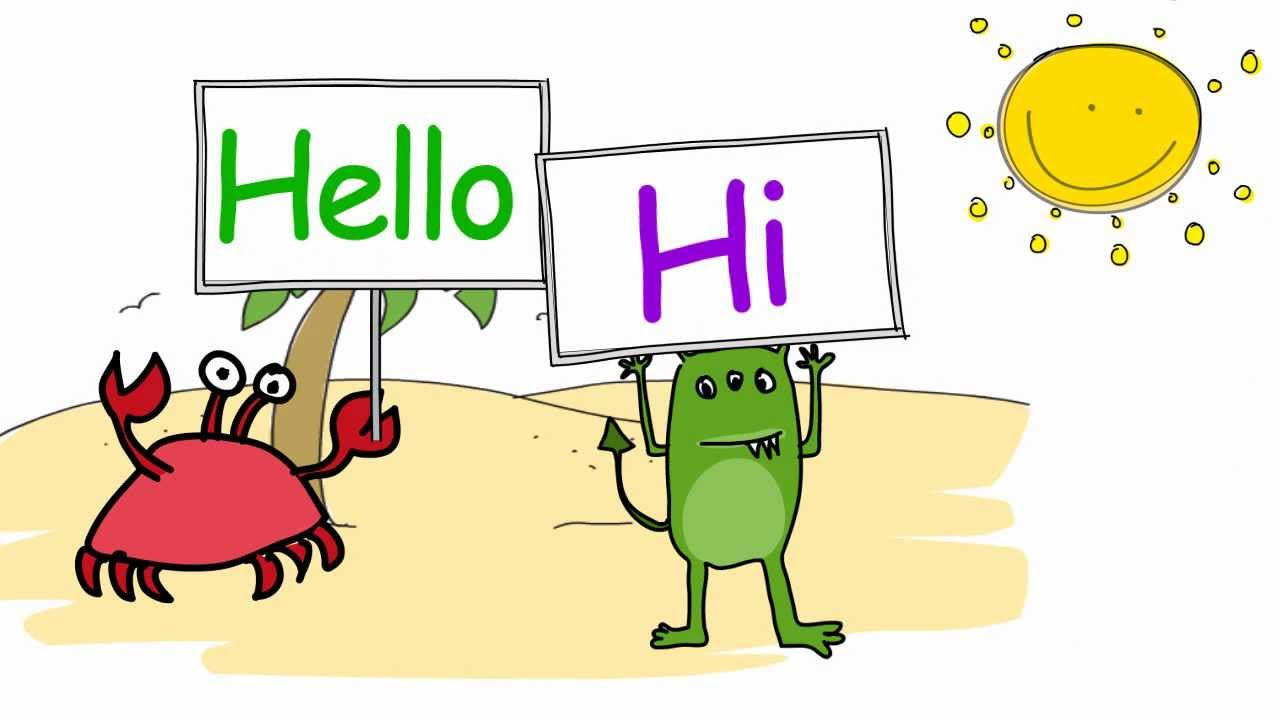 Párosítsd a köszönéseket!           Hello! / Hi!		- Good morning! 	-Good night!		- Good bye! 		- Szia!		Viszlát!		Jó reggelt!     	     Jó éjszakát!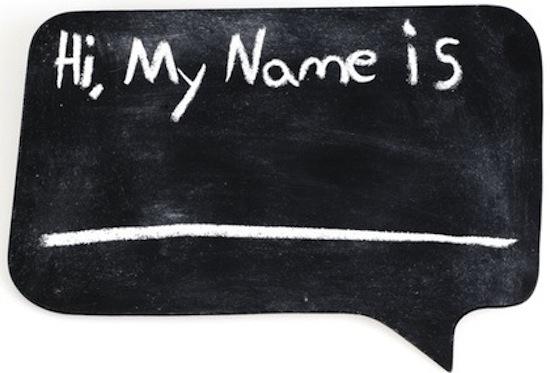 What’s your name?	(Mi a neved?)My name is: _______________2. Kérdések és válaszok 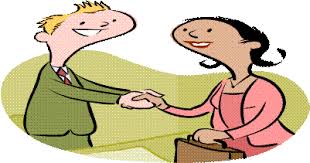 Mi a neved?		-  Az én nevem _____	-  Hogy vagy?		- Köszönöm jól! 	- És te?			- Én is!			-And you?What is your name?Me too!I am fine, thank you!How are you?My name is _____.3. Számok 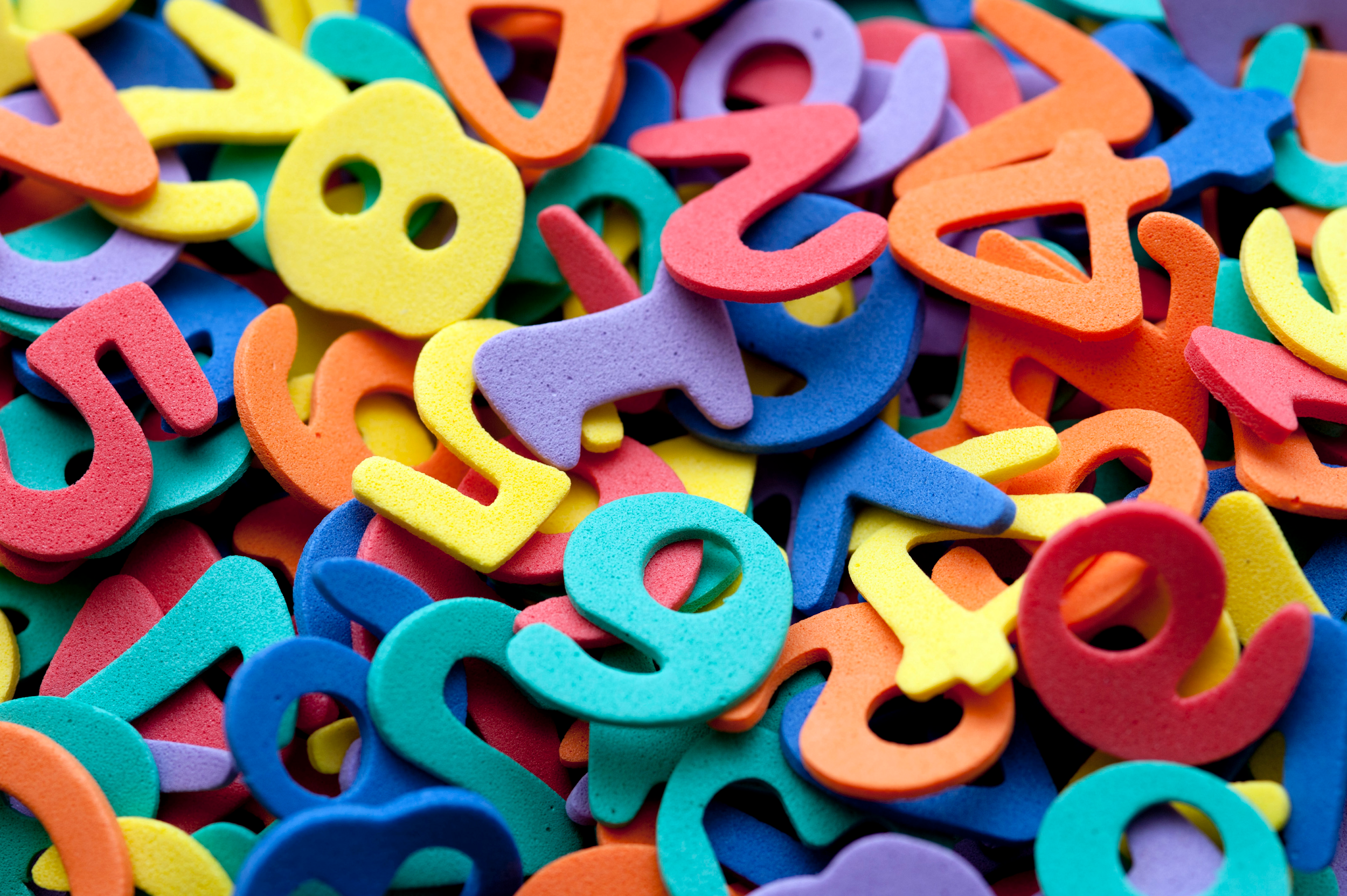 Mondjuk ki a  számokat!1 - one		6 - six2 - two		7 - seven3 - three 	8 - eight4 - four		9 - nine5 - five 	10 - ten	Tedd sorba a következő számokat 1-től 10-ig:ten, seven, one, six, two, three, five, eight, nine, four4. SzínekMelyik angol szó melyik magyar színt jelöli? Beszéljétek meg!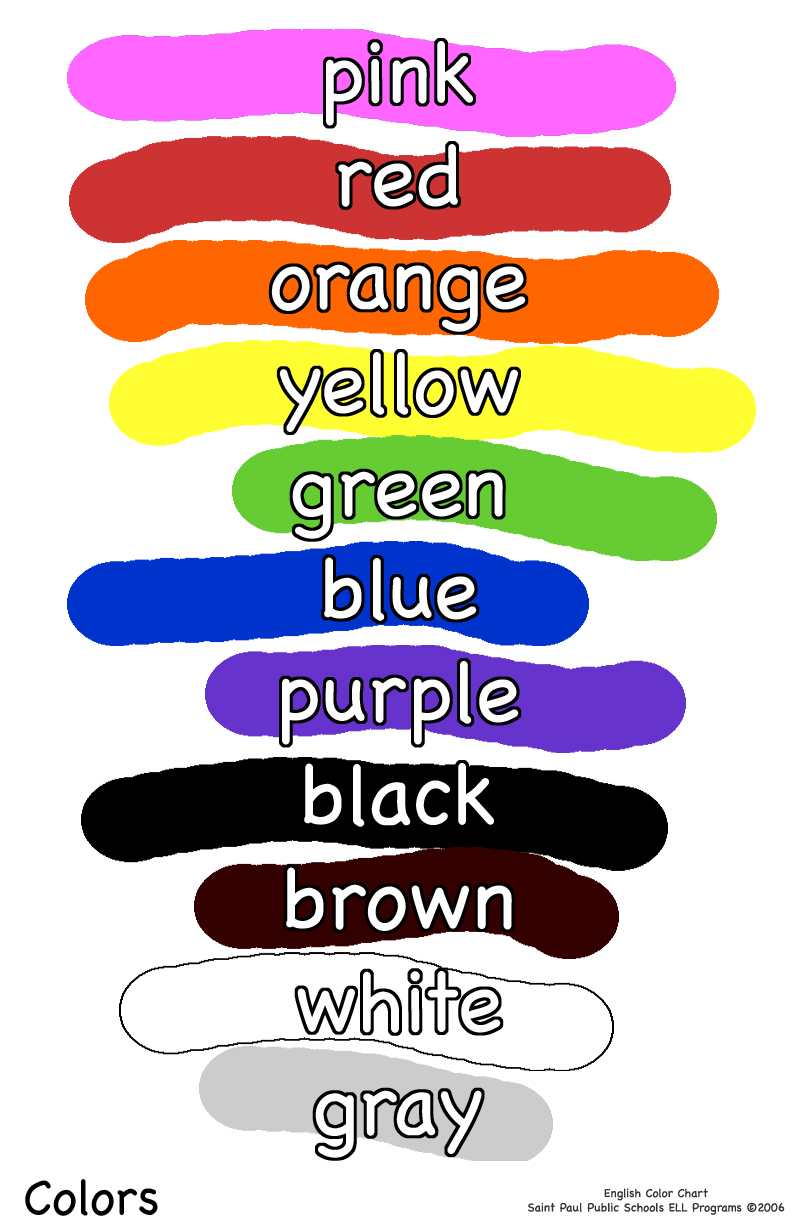 Párosítsd a színeket a képekkel!yellow, blue, red, orange, pink, white, black, brown, purple, greenFeladat: színeket az angol nevükkel kell párosítanihttp://learnenglishteens.britishcouncil.org/grammar-vocabulary/vocabulary-exercises/coloursKépek forrása:https://i.ytimg.com/vi/Rh8fI5uIxYs/maxresdefault.jpg
http://marccortez.com/wp-content/uploads/2013/09/my-name-is-550x373.jpg
https://villaalegria.wikispaces.com/file/view/saludos_y_presentaciones.gif/305948752/303x274/saludos_y_presentaciones.gif
https://gencodegenes.files.wordpress.com/2012/01/numbers.jpg
http://ingilizcebankasi.com/wp-content/uploads/ingilizce-renkler.jpg
http://science-all.com/image.php?pic=/images/blue/blue-04.jpg
https://s-media-cache-ak0.pinimg.com/originals/5c/d3/6e/5cd36e8081e8e51abaf8c54f8d6e9912.jpg
http://carzz.co/koenigsegg-ccx-yellow-car_5642.jpg
https://upload.wikimedia.org/wikipedia/commons/thumb/a/a7/Flag_of_Afghanistan_(1880%E2%80%931901).svg/2000px-Flag_of_Afghanistan_(1880%E2%80%931901).svg.png
http://images2.fanpop.com/image/photos/10500000/Pink-wallpaper-pink-color-10579414-1280-1024.jpg
https://upload.wikimedia.org/wikipedia/commons/e/e1/Strawberries.jpg
http://www.psdgraphics.com/file/brown-leather-texture.jpg
https://upload.wikimedia.org/wikipedia/commons/thumb/e/eb/Flag_of_Taliban_(original).svg/2000px-Flag_of_Taliban_(original).svg.png
http://images6.fanpop.com/image/photos/34500000/Purple-Wallpaper-colors-34511558-2560-1600.png
http://weknowyourdreamz.com/image.php?pic=/images/orange-color/orange-color-01.jpg
                    .		 4. .        .      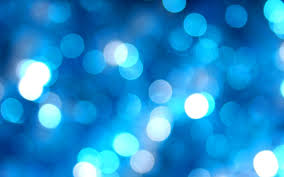 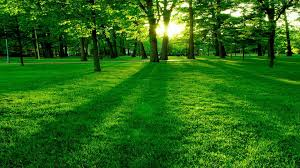 	                .		  5.        .    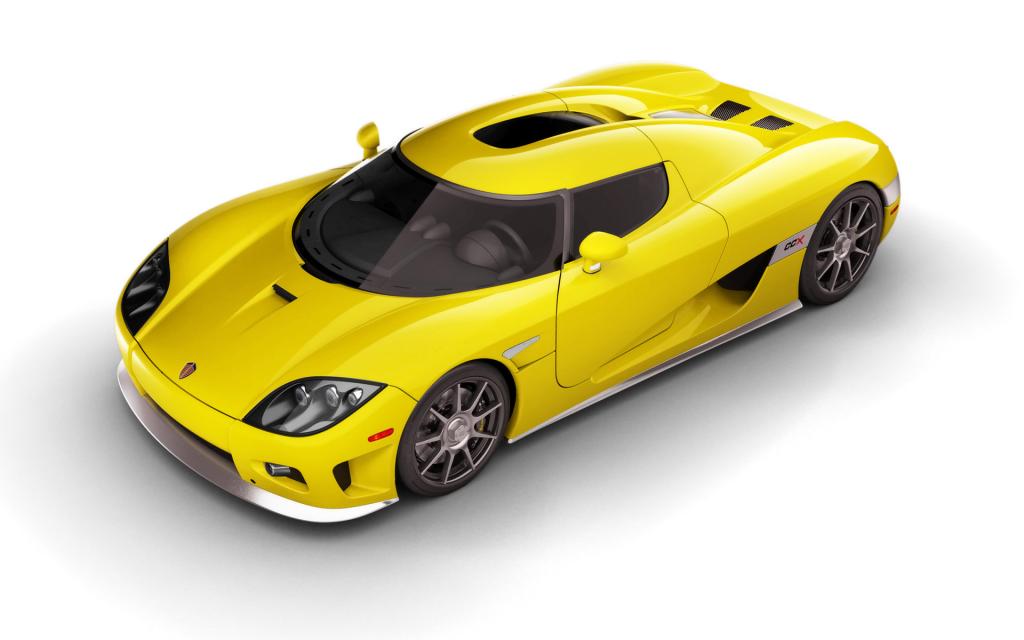 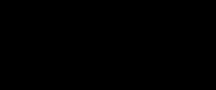 	           .     	     	6. ____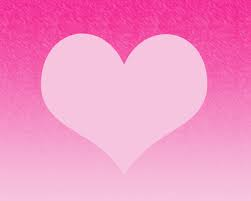 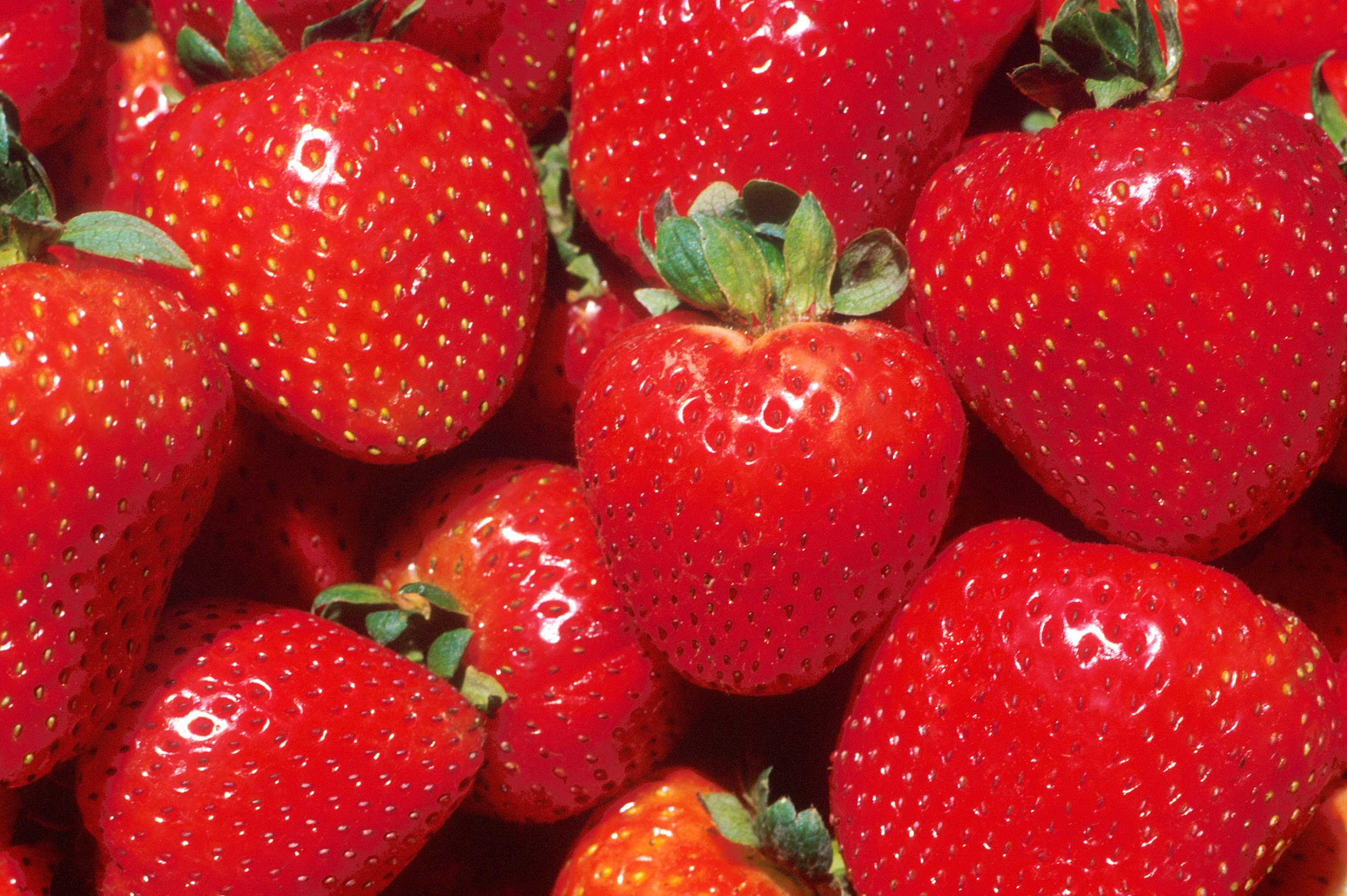 yellow, blue, red, orange, pink, white, black, brown, purple, green7. 	           .	 9.          . 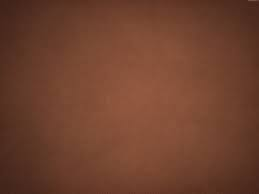 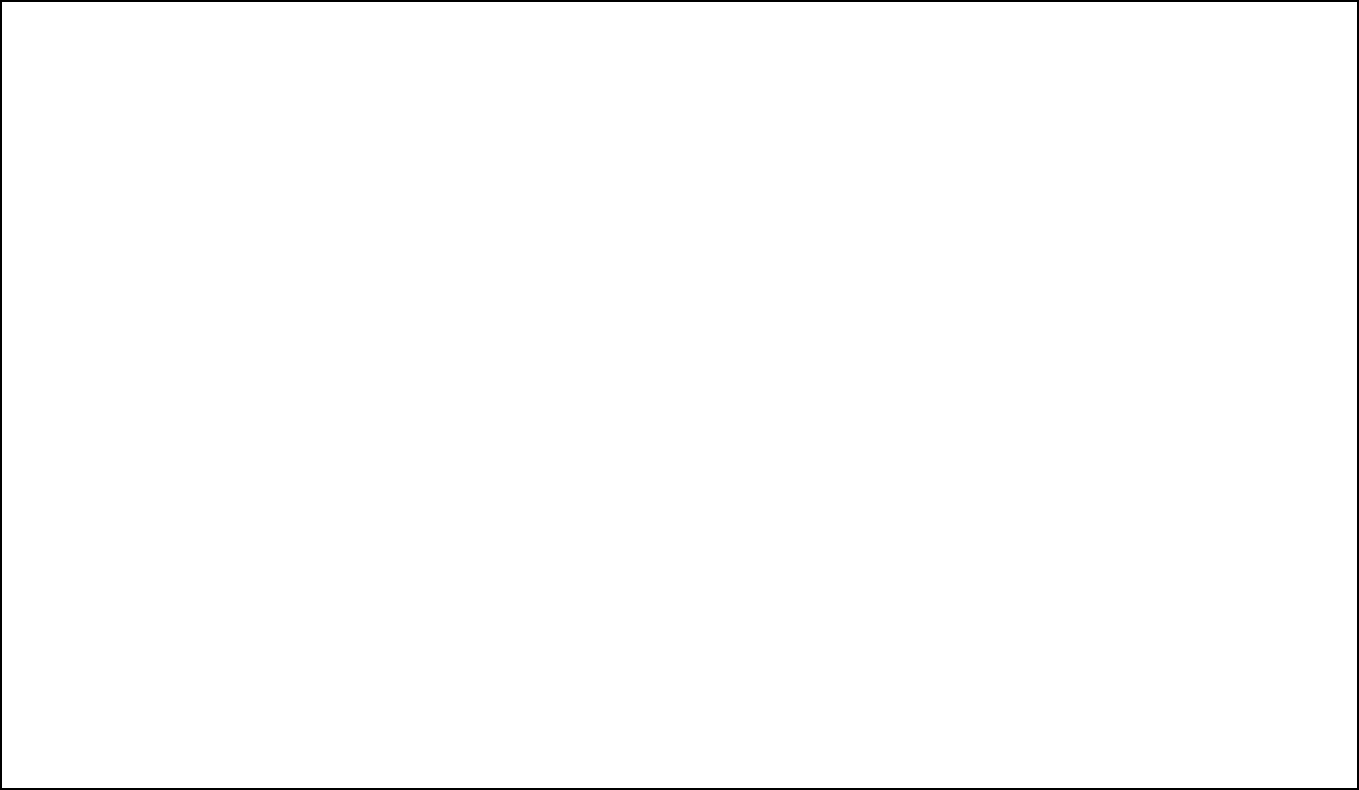 8. 	        .       	  10.            .  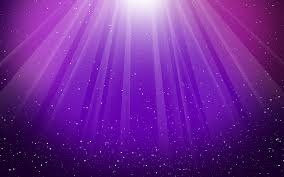 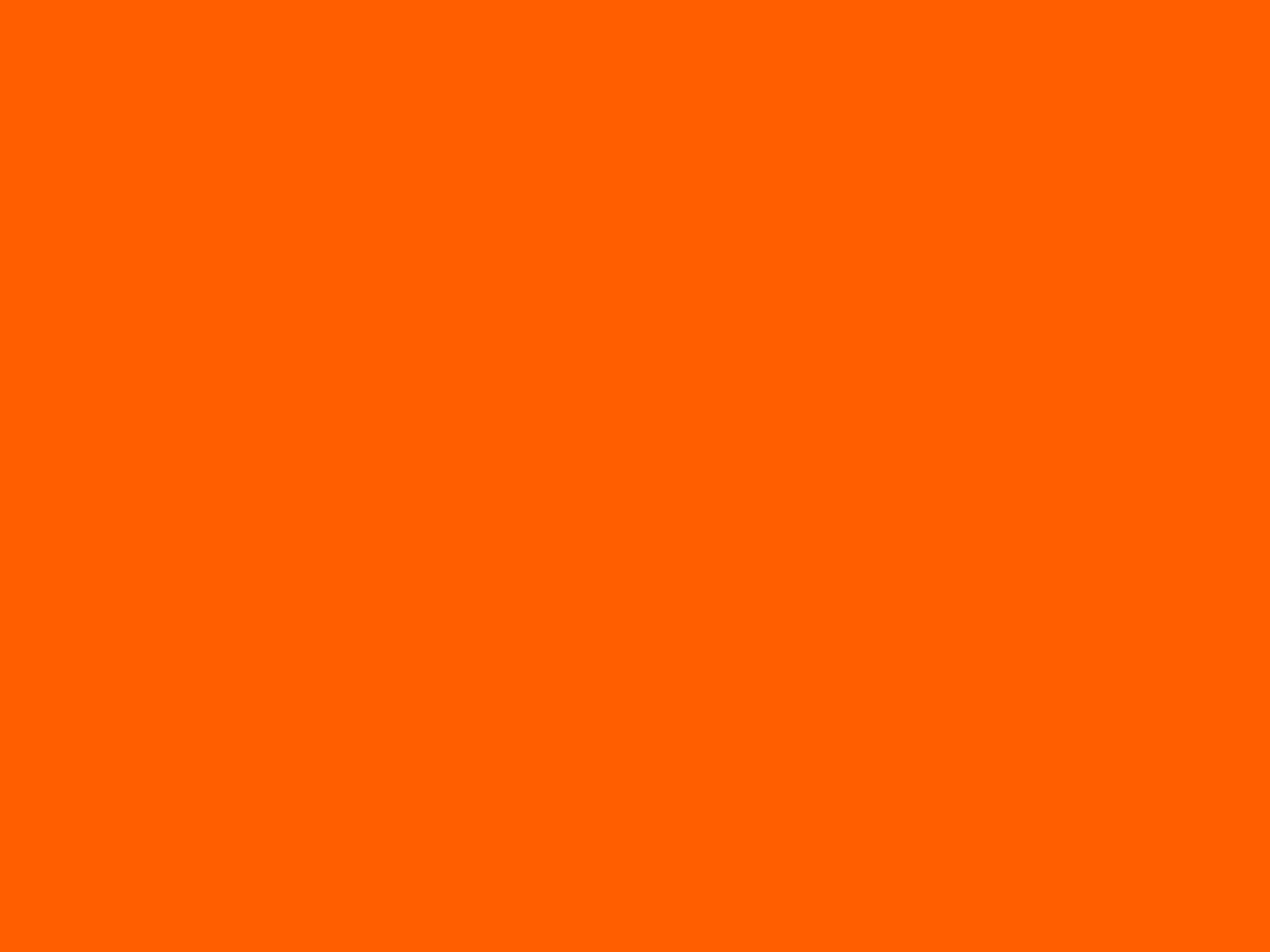 